Check against delivery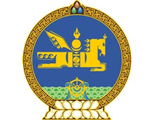 29th Session of the UPR Working GroupMongolia’s statement at the Review of France15 January 2018Mr. President,Mongolia welcomes the distinguished delegation of the Republic of France and thanks for the comprehensive presentation of their national report. We welcome the ratification of international agreements.Ideology of racial discrimination, racial superiority and hatred are still a serious concern today. We welcome the decision to prioritize combatting racial discrimination through National Action Plan to combat Racism and Anti-Semitism. However France has some reservations on International Convention on the Elimination of All Forms of Racial Discrimination. We recommend fully accept the Convention.We recommend France to continue and strengthen its efforts in combatting violence and discrimination against women. The report mentioned about the Right to Decent Housing. How is this right assured for the person who does not have sufficient means? I thank you Mr. President. 